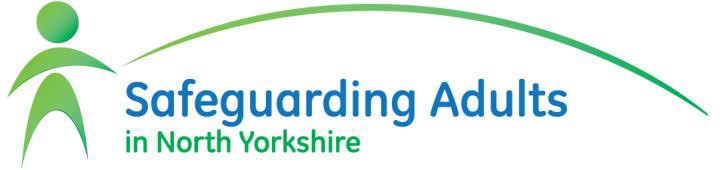 North Yorkshire Safeguarding Adults Board (SAB) Notes of meeting held on 23 September 2015NameAgencyAttendedDeputy presentNo deputyJonathan Phillips (JP)Independent ChairRichard Webb (RW)Corporate Director, NYCC HASLincoln Sargeant (LS)Director of Public Health, NYCCAmanda Robson (AR)North Yorkshire and Humber AreaTeam, NHS EnglandTim Madgwick (TM)DCC North Yorkshire PoliceJanet Probert (JPr)Director of Partnerships (PCU)Nancy O’Neill (NO’N)Director of Collaboration Airedale and Wharfedale CCGAnne Marie Lubanski (AML)Assistant Director Adult Social Care Operations, NYCC HASMike Webster (MW)Assistant Director, Quality and Engagement , NYCC HASWallace Sampson (WS)Chief Executive, Harrogate Borough CouncilJill Foster (JF)Harrogate District NHS Foundation Trust.Elizabeth Moody (EM)Tees Esk and Wear Valleys NHSFT (TEWV)Keren Wilson (KW)Chief Executive, Independent Care GroupDavid Ita (DI)HealthwatchSteve Wilcox (SW)Designated Professional, Adult Safeguarding (PCU)In AttendanceSally Anderson (SA)Safeguarding Adults PolicyOfficer, NYCC HASSheila Hall (SH)Head of Engagement andGovernanceOdette Robson (OR)Head of Safer CommunitiesRosalind Sanderson (RS)Care Quality CommissionAndrew Chapman (AC)Suicide Prevention Co-ordinatorFor Note or Action by1.Welcome/ introductions/apologies for absenceSAThe chair introduced a new member Elizabeth Moody, Director of Nursing, TEWV and an observer – Andy Chapman – Suicide Prevention Co-ordinatorApologies; Cllr Clare Wood, Keren Wilson (Deputy - ICG Director Sue Nutter attending), Lincoln Sargeant, Jill Foster and Sheila HallJP introduced the speakers – Odette Robson, Head of Safer Communities NYCC and Rosalind Sanderson, CQC (for Dianne Chaplin)Declaration of interests – there were no declarations of interests for this meeting. JP noted that the form would be circulated to Board members for completion.Vote of thanks – JP announced that this would be Sally’s last Board meeting for a while as she is taking up a new role for 12 months. He thanked Sally for all the support that she had given him in his role as chair and her significant contribution to the Safeguarding Adults Board. A presentation of flowers and chocolates was made.SA2Safeguarding Story – Steve WilcoxSASW introduced a story which had come about through the Designated Adult Safeguarding Manager (DASM) route regarding a potential professional conduct issue.The main issues highlighted included;issue of definitions and whether something is or isn’t viewed as safeguardingrole of GPs in safeguarding and understanding of proceduresbenefits of the DASM process, of sharing issues and opinions with other professionals involved in a situation.It was noted as part of the discussion that followed that the issue of GP involvement and understanding of adult safeguarding had already been raised and included within the Board’s strategic plan and that the issues of assurances about GP access and uptake of safeguarding training had been picked up in each of the sub group meetings.SAACTIONAML agreed to bring a safeguarding story to the next meeting and MW will ensure that there is a programme of contributions for the 2016 Board meetings.AML/MW3.Care Quality CommissionRS talked through a presentation about the role and work of the Care Quality Commission and agreed to share the North Yorkshire profile. She proposed to ask the national safeguarding lead to attend the meeting to give a fuller analysis of the safeguarding picture in North Yorkshire. The chair welcomed this and asked for any cross cutting issues to be highlighted to allow for a strategic discussion.RS reported that the new regulation regime gives a better picture of the quality across the sectors and gets under the skin of quality in a way that is morerobust than before; enabling action to be taken when necessary.The chair welcomed the presentation and invited Board members to indicate what areas they would want to come forward in future CQC reports. Some of the areas that were highlighted wereThe importance of receiving intelligence and assurances about overall quality in a place, from adult social care, health services and primary medical services. RS noted that the DH is trialing a pilot in North Lincolnshire of ‘Quality in a place’The value of the engagement meeting with CQC which allows partners to share information and pick up issues. (includes adult social care, health, police)JPr noted concerns about circumstances where the consequence of some corrective actions can potentially lead to different risks, e.g. when a provider closes.TM sought reassurance that the CQC regime would weed out those that might seek to subvert the system and advised that there may be additional pressure from non-complementary recommendations from different inspection bodies.MW welcomed the formal and informal relationship with CQC.MW advised that at the next meeting he would bring forward the Lessons Leaned report for Alexander Court which would put into context some of this discussion.robust than before; enabling action to be taken when necessary.The chair welcomed the presentation and invited Board members to indicate what areas they would want to come forward in future CQC reports. Some of the areas that were highlighted wereThe importance of receiving intelligence and assurances about overall quality in a place, from adult social care, health services and primary medical services. RS noted that the DH is trialing a pilot in North Lincolnshire of ‘Quality in a place’The value of the engagement meeting with CQC which allows partners to share information and pick up issues. (includes adult social care, health, police)JPr noted concerns about circumstances where the consequence of some corrective actions can potentially lead to different risks, e.g. when a provider closes.TM sought reassurance that the CQC regime would weed out those that might seek to subvert the system and advised that there may be additional pressure from non-complementary recommendations from different inspection bodies.MW welcomed the formal and informal relationship with CQC.MW advised that at the next meeting he would bring forward the Lessons Leaned report for Alexander Court which would put into context some of this discussion.For Note or Action byrobust than before; enabling action to be taken when necessary.The chair welcomed the presentation and invited Board members to indicate what areas they would want to come forward in future CQC reports. Some of the areas that were highlighted wereThe importance of receiving intelligence and assurances about overall quality in a place, from adult social care, health services and primary medical services. RS noted that the DH is trialing a pilot in North Lincolnshire of ‘Quality in a place’The value of the engagement meeting with CQC which allows partners to share information and pick up issues. (includes adult social care, health, police)JPr noted concerns about circumstances where the consequence of some corrective actions can potentially lead to different risks, e.g. when a provider closes.TM sought reassurance that the CQC regime would weed out those that might seek to subvert the system and advised that there may be additional pressure from non-complementary recommendations from different inspection bodies.MW welcomed the formal and informal relationship with CQC.MW advised that at the next meeting he would bring forward the Lessons Leaned report for Alexander Court which would put into context some of this discussion.robust than before; enabling action to be taken when necessary.The chair welcomed the presentation and invited Board members to indicate what areas they would want to come forward in future CQC reports. Some of the areas that were highlighted wereThe importance of receiving intelligence and assurances about overall quality in a place, from adult social care, health services and primary medical services. RS noted that the DH is trialing a pilot in North Lincolnshire of ‘Quality in a place’The value of the engagement meeting with CQC which allows partners to share information and pick up issues. (includes adult social care, health, police)JPr noted concerns about circumstances where the consequence of some corrective actions can potentially lead to different risks, e.g. when a provider closes.TM sought reassurance that the CQC regime would weed out those that might seek to subvert the system and advised that there may be additional pressure from non-complementary recommendations from different inspection bodies.MW welcomed the formal and informal relationship with CQC.MW advised that at the next meeting he would bring forward the Lessons Leaned report for Alexander Court which would put into context some of this discussion.ACTIONCQC to attend next SAB meeting for Lessons Learned Review report on Alexander Court.MWACTIONCQC to attend meeting in May 2016 to bring forward a themed safeguarding report and highlight strategic issues.RS/MW4PreventOR talked to her report and emphasised two main points; that this was very much a developing arena where individual agencies needed to contribute and that proportionality is very important. OR noted that a report was presented and agreed at NYCC Management Board on 23rd June 2015 which included an action plan. The report presented to the SAB aims to detail the status of some of these actions and highlight where further development is required.Areas of action include governance, procedures, Channel Panel and training and links with communities.The chair welcomed the report and emphasised that there is already a strategic partnership for Prevent and one of the key actions for this Board is to determine what the role of the SAB is. The prime focus is people with care and support needs and the SAB needs to ensure that a) staff are aware enough to recognize behaviours and actions that may put adults at risk of radicalization and have had the relevant training for their role and b) once an issue has been identified that the procedures are there which allow the issue to be addressed in the right way.It was noted that while this is the primary focus we also need to be aware that our approach needs to take account of safeguarding in the wider sense and that there remains a continual need to emphasise that there are real risks inNorth Yorkshire. OR noted that there is some work to ensure that any risks areFor Note or Action byaccurately reflected in the Counter Terrorism Local Profile (CTLP).It was agreed that the next steps would beFurther exploration at the Practice development and training group of the front line practice issues. This would include getting a view from members of that group about the draft Prevent practice guidance for adults and children.Report to next SAB meeting indicating direction of travel for practice guidance, policies, procedures and training in relation to safeguarding.ACTIONPractice development and training group to look at practice issues in a Prevent caseAML/ORACTIONOR to come to next Board meeting with further report indicating direction of travel for practice guidance, policies, procedures and training in relation to safeguarding.ORACTIONPractice guidance on Prevent – comments from Practice Development and Training group before it is publishedOR/AML5Strategic Plan 2015 – 2018Partners confirmed that the strategic plan is being disseminated within their agencies.6Delivery Group (Meeting held 29 July)Delivery Group minutes were received and further work noted. It was noted that the Delivery Plan had been circulated to sub groups to be populated further and that the plan would be consolidated at the next meeting of Delivery Group on 18 November.ACTIONDelivery Plan to be on agenda of next Board meetingJP/SH7Quality and Performance Group (Meeting held 17 Sept)MW presented the report and recommendations. These were approved. It was noted that there were a number of changes to the Balanced Scorecard from April 2015 with the introduction of the Care Act and that there would be more of a narrative at the next meeting.The SAB approved the recommendations:that all the Board’s partners review and update the self-audit, and the outcome be reported to the next meeting of the Board in January 2016;further exploration between partners around extending performance data as set out in paragraph 6, to be reported to the next meeting of the Board; andto receive a further report at its next meeting on qualitative data as set out in paragraphs 7 and 8.ACTIONProgress the recommendations and report to next Board meetingMWFor Note or Action by8Practice Assurance and Training Group (18 Sept)AML presented the notes of the first meeting of the group and recommended terms of reference.AML noted that consideration had been given to the SAB direction to establish a joint sub group to oversee practice assurance and training. Following the first meeting of the group, it was recommended that the areas of business could most effectively be carried out by continuing to have a group where training delivery and standards could be considered which would then feed into the overarching Board sub group.The SAB approved the recommendationsNote the Terms of Reference and name change to Practice Development and Training Group.Note that a further discussion will take place with the Quality and Performance Group and this group to explore areas of overlap and difference and to ensure that there is no duplication.Note the standard agenda to be adopted for each two hour meetingDesignated Adult Safeguarding Managers (DASM) – issues arising from their work and development of practiceCase discussion – two per meeting to allow for a full discussionTraining implications and recommendations.Recommendations for the Board or other partnershipsThe Chair asked that the issue of identifying new and emerging training needs be added to the Terms of Reference and that the Annual Conference be considered in this group.AML proposed that further discussion took place about the most appropriate lead for the Annual Conference.ACTIONProgress the recommendations and report to next meetingAMLACTIONConsider appropriate lead for Annual ConferenceAML/MW9Safeguarding Adults Board meeting notes from 1 July 2015 and matters arising.The notes were agreed as accurate. It was noted that action points had been covered in in agenda items and papers.Item 6, page 5. SA reported for item 6 that the QAP group had looked in more detail at the issues highlighted in the balanced scorecard for 2014/15. This resulted in moderation of the data and reporting of the revised picture in the Annual Report.Item 12, page 6. It was noted that RW had referred the LGO report to the national ADASS group and JP referred it to the Independent Chairs group. SA reported that Regional ADASS group were seeking a regional legal view and they shared the concerns that the NY SAB had expressed.TM and MW reported back on a further strategic meeting held on 14 September to consider issues relating to joint work with the Safeguardingchildren board. The meeting had considered a paper highlighting some risks ofFor Note or Action byoverlap and duplication with the current governance arrangements. It was agreed that there would be future meetings of a joint leadership forum to enable these issues to be shared and addressed.10Recruitment of Independent ChairMW informed the Board that the recruitment process was underway, with a closing date of 27 September and an interview date of 23 October.11AOB /Items for informationAnnual Report – It was noted that this had now been published, having been signed off by the SAB Executive. Circulation to Chief Officers is in hand.The report is due to be received by the Health and Wellbeing Board on 30 September and NYCC Scrutiny Committee on 1 October.12Meetings for 2016: SAB 14:30 to 16:3027 January 2016, 11 May 2016 and 21 September 2016To be held at North Yorkshire Police, Newby Wiske, Northallerton, DL7 9HAExecutive; 14:00 to 15:30, venues to be agreed.13 January 2016, 27 April 2016, 7 September 2016